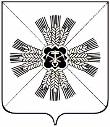 РОССИЙСКАЯ ФЕДЕРАЦИЯКЕМЕРОВСКАЯ ОБЛАСТЬАДМИНИСТРАЦИЯТИТОВСКОГО СЕЛЬСКОГО ПОСЕЛЕНИЯПОСТАНОВЛЕНИЕот 09 июля 2018г.  №23-Пс. ТитовоОб утверждении отчета об исполнении бюджетаТитовского сельского поселения за 1 полугодие 2018 годВ соответствии со статьей 264.2 Бюджетного кодекса Российской Федерации:Утвердить отчет об исполнении бюджета Титовского сельского поселения (далее – местный бюджет) за 1 полугодие 2018 год:1) по доходам в сумме 2271,7 тыс. рублей;2) по расходам в сумме 2249,8 тыс. рублей;3) профицит бюджета в сумме  21,9 тыс. рублей.2. Утвердить отчет об исполнении доходов местного бюджета за 1 полугодие 2018 года по кодам классификации доходов бюджета, согласно приложению № 1 к настоящему постановлению.3. Утвердить отчет об исполнении расходов местного бюджета за 1 полугодие 2018 года по разделам и подразделам классификации расходов бюджета, согласно приложению № 2 к настоящему постановлению.4. Утвердить отчет об исполнении расходов местного бюджета за 1 полугодие 2018 года по ведомственной структуре расходов бюджета, согласно приложению № 3 к настоящему постановлению.5. Утвердить источники финансирования дефицита местного бюджета  за 1 полугодие 2018 года по кодам классификации источников финансирования дефицитов бюджета, согласно приложению № 4.6. Утвердить отчет о расходах местного бюджета на исполнение муниципальной  программы за 1 полугодие 2018 года, согласно приложению № 5. В 10-ти дневный срок после утверждения направить отчет об исполнении бюджета Титовского сельского поселения за 1 полугодие 2018 года в Совет народных депутатов Титовского сельского поселения.Настоящее постановление обнародовать на информационном стенде  Титовского сельского поселения и разместить в информационно-телекоммуникационной сети «Интернет» на официальном сайте администрации Промышленновского муниципального района  (адрес сайта: http://admprom.ru) на странице администрации Титовского сельского поселения. Контроль за исполнением настоящего постановления оставляю за собой. ОТЧЕТоб исполнении доходов местного бюджета   за  1 полугодие 2018 годапо кодам классификации доходов бюджетаОТЧЕТоб исполнении расходов местного бюджета за  1 полугодие 2018 года по разделам и подразделам классификациирасходов бюджетаОТЧЕТ об исполнении расходов местного бюджета  за  1 полугодие 2018 годапо ведомственной структуре расходов бюджетаИСТОЧНИКИ финансирования дефицита местного бюджета за  1 полугодие 2018 годапо кодам классификации источников финансирования дефицитов бюджетаОТЧЕТо расходах местного бюджета на исполнение муниципальной программы за 1 полугодие 2018 годаГлаваТитовского сельского поселенияС.Г. СеребровПриложение №1 к Постановлениюадминистрации  Титовского сельского поселения от 09.07.2018 г. № 23-П    "Об утверждении отчетаоб исполнении бюджета  Титовского сельского поселения   за  1 полугодие 2018 год"КодНаименование групп , подгрупп, статей, подстатей, элементов, программ (подпрограмм), кодов экономической классификации доходовПлан текущего финансового года Исполнение за отчетный период текущего финансового годаИсполнение за отчетный период текущего финансового годаКодНаименование групп , подгрупп, статей, подстатей, элементов, программ (подпрограмм), кодов экономической классификации доходовПлан текущего финансового года тыс. руб.%Доходы всего4549,72271,7501 00 00000 00 0000 000Налоговые и неналоговые доходы2000,0136,271 01 02000 01 0000 110Налог на доходы физических лиц115,050,9441 03 02000 01 0000 100Акцизы по подакцизным товарам898,0440,4491 05 00000 00 0000 000Единый сельскохозяйственный налог3,06,32101 06 00000 00 0000 000Налоги на имущество964,0-366,71 08 00000 00 0000 000Государственная пошлина18,05,3291 16 00000 00 0000 000Штрафы2,002 00 00000 00 0000 000БЕЗВОЗМЕЗДНЫЕ ПОСТУПЛЕНИЯ2549,72135,5842 02 01000 00 0000 151в т.ч .дотация на выравнивание бюджетной обеспеченности2453,12089,5852 02 03000 00 0000 151субвенции91,246,0512 02 04014 00 0000 151иные межбюджетные трансферты5,4Приложение №2 к ПостановлениюПриложение №2 к ПостановлениюПриложение №2 к ПостановлениюПриложение №2 к ПостановлениюПриложение №2 к ПостановлениюПриложение №2 к Постановлениюадминистрации  Титовского сельского поселенияадминистрации  Титовского сельского поселенияадминистрации  Титовского сельского поселенияадминистрации  Титовского сельского поселенияадминистрации  Титовского сельского поселенияадминистрации  Титовского сельского поселенияот 09.07.2018г. № 23-П "Об утверждении отчетаот 09.07.2018г. № 23-П "Об утверждении отчетаот 09.07.2018г. № 23-П "Об утверждении отчетаот 09.07.2018г. № 23-П "Об утверждении отчетаот 09.07.2018г. № 23-П "Об утверждении отчетаот 09.07.2018г. № 23-П "Об утверждении отчетаоб исполнении бюджета  Титовского сельского поселенияоб исполнении бюджета  Титовского сельского поселенияоб исполнении бюджета  Титовского сельского поселенияоб исполнении бюджета  Титовского сельского поселенияоб исполнении бюджета  Титовского сельского поселенияоб исполнении бюджета  Титовского сельского поселенияза  1 полугодие 2018 год"за  1 полугодие 2018 год"за  1 полугодие 2018 год"за  1 полугодие 2018 год"за  1 полугодие 2018 год"за  1 полугодие 2018 год"РазделПод-разделНаименованиеПлан текущего финансового года Исполнение за отчетный период текущего финансового годаИсполнение за отчетный период текущего финансового годаРазделПод-разделНаименованиеПлан текущего финансового года тыс. руб.%ВСЕГО   РАСХОДОВ 4549,72249,8490100ОБЩЕГОСУДАРСТВЕННЫЕ ВОПРОСЫ2485,31248,0500102Функционирование высшего должностного лица субъекта Российской Федерации и муниципального образования520,0245,1470104Функционирование Правительства Российской Федерации, высших исполнительных органов государственной власти субъектов Российской Федерации, местных администраций 1912,6991,1520111Резервные фонды9,70113Другие общегосударственные вопросы43,011,8270200НАЦИОНАЛЬНАЯ ОБОРОНА91,241,3450203Мобилизационная и вневойсковая подготовка91,241,3450300Национальная безопасность и правоохранительная деятельность30,220,2670309Защита населения и территорий от последствий чрезвычайных ситуаций10,00310Обеспечение пожарной безопасности20,220,21000400НАЦИОНАЛЬНАЯ ЭКОНОМИКА902,8419,0460409Дорожное хозяйство (дорожные фонды)898,0419,0470412Другие вопросы в области национальной экономики4,80500ЖИЛИЩНО-КОММУНАЛЬНОЕ ХОЗЯЙСТВО705,3345,9490503Благоустройство705,3345,9491000СОЦИАЛЬНАЯ ПОЛИТИКА314,9175,4561001Пенсионное обеспечение314,9175,4561100ФИЗИЧЕСКАЯ КУЛЬТУРА  И СПОРТ20,01101Физическая культура20,0Приложение №3 к Постановлениюадминистрации  Титовского сельского поселенияот 09.07.2018г. № 23-П  "Об утверждении отчетаоб исполнении бюджета  Титовского сельского поселения   за 1 полугодие 2018 год"Наименование статьи расхода бюджетаНаименование статьи расхода бюджетаНаименование статьи расхода бюджетаНаименование статьи расхода бюджетаПлан текущего финансового года Исполнение за отчетный период текущего финансового годаИсполнение за отчетный период текущего финансового годаНаименование статьи расхода бюджетаНаименование статьи расхода бюджетаНаименование статьи расхода бюджетаНаименование статьи расхода бюджетаПлан текущего финансового года тыс. руб.%901 Администрация Титовского сельского поселения 901 Администрация Титовского сельского поселения 901 Администрация Титовского сельского поселения 901 Администрация Титовского сельского поселения 4549,72249,849010000ОБЩЕГОСУДАРСТВЕННЫЕ ВОПРОСЫ2485,31248,050010202Функционирование высшего должностного лица субъекта Российской Федерации и муниципального образования520,0245,147010404Функционирование Правительства Российской Федерации, высших исполнительных органов государственной власти субъектов Российской Федерации, местных администраций 1912,6991,152011111Резервные фонды9,7011313Другие общегосударственные вопросы43,011,827020000НАЦИОНАЛЬНАЯ ОБОРОНА91,241,345020303Мобилизационная и вневойсковая подготовка91,241,345030000Национальная безопасность и правоохранительная деятельность30,220,267030909Защита населения и территорий от последствий чрезвычайных ситуаций10,0031010Обеспечение пожарной безопасности20,220,2100040000НАЦИОНАЛЬНАЯ ЭКОНОМИКА902,8419,046040909Дорожное хозяйство (дорожные фонды)898,0419,047041212Другие вопросы в области национальной экономики4,8050000ЖИЛИЩНО-КОММУНАЛЬНОЕ ХОЗЯЙСТВО705,3345,949050303Благоустройство705,3345,949100000СОЦИАЛЬНАЯ ПОЛИТИКА314,9175,456100101Пенсионное обеспечение314,9175,456110000ФИЗИЧЕСКАЯ КУЛЬТУРА  И СПОРТ20,0110101Физическая культура20,0Приложение №4 к ПостановлениюПриложение №4 к ПостановлениюПриложение №4 к ПостановлениюПриложение №4 к ПостановлениюПриложение №4 к ПостановлениюПриложение №4 к Постановлениюадминистрации  Титовского сельского поселенияадминистрации  Титовского сельского поселенияадминистрации  Титовского сельского поселенияадминистрации  Титовского сельского поселенияадминистрации  Титовского сельского поселенияадминистрации  Титовского сельского поселенияот 09.07.2018г. № 23-П  "Об утверждении отчетаот 09.07.2018г. № 23-П  "Об утверждении отчетаот 09.07.2018г. № 23-П  "Об утверждении отчетаот 09.07.2018г. № 23-П  "Об утверждении отчетаот 09.07.2018г. № 23-П  "Об утверждении отчетаот 09.07.2018г. № 23-П  "Об утверждении отчетаоб исполнении бюджета  Титовского сельского поселения об исполнении бюджета  Титовского сельского поселения об исполнении бюджета  Титовского сельского поселения об исполнении бюджета  Титовского сельского поселения об исполнении бюджета  Титовского сельского поселения об исполнении бюджета  Титовского сельского поселения   за 1 полугодие 2018 год"  за 1 полугодие 2018 год"  за 1 полугодие 2018 год"  за 1 полугодие 2018 год"  за 1 полугодие 2018 год"  за 1 полугодие 2018 год"Наименование источника финансирования дефицита бюджетаПлан текущего финансового года, тыс. руб. Исполнение за отчетный период текущего финансового годаИсполнение за отчетный период текущего финансового годаНаименование источника финансирования дефицита бюджетаПлан текущего финансового года, тыс. руб. тыс. руб.%1234Источники финансирования дефицитов бюджетов - всего-21,9Изменение остатков средств на счетах по учету средств бюджетов-21,9Увеличение  прочих остатков денежных средств бюджетов сельских поселений-4549,7-3235,771Уменьшение  прочих остатков денежных средств бюджетов сельских поселений4549,73213,871Приложение №5 к Постановлениюадминистрации  Титовского сельского поселенияот 09.07.2018г. № 23-П  "Об утверждении отчетаоб исполнении бюджета  Титовского сельского поселения   за 1 полугодие 2018 год"Наименование  муниципальной программыПлан текущего финансового года, тыс. руб. Исполнение за отчетный период текущего финансового годаИсполнение за отчетный период текущего финансового годаНаименование  муниципальной программыПлан текущего финансового года, тыс. руб. тыс. руб.%1234«Комплексное обеспечение и  развитие жизнедеятельностиТитовского сельского поселения"4443,12208,550Подпрограмма "Развитие дорожного хозяйства" 898,0419,047Содержание, текущий ремонт  автомобильных дорог местного значения  и инженерных сооружений на них858,0379,144Содержание и ремонт сетей уличного освещения  автомобильных дорог общего пользования местного значения40,039,9100Подпрограмма "Развитие физической культуры и спорта" 20,00Организация и проведение спортивный мероприятий20,00Подпрограмма "Благоустройство" 705,3345,949Организация уличного освещения на территории Титовского сельского поселения600,0340,457Содержание мест захоронения10,00Прочие работы по благоустройству территории, содержанию муниципального имущества95,35,56Подпрограмма «Обеспечение общественной безопасности» 30,220,267Обеспечение первичной пожарной безопасности20,220,2100Обеспечение защиты населения и территорий от чрезвычайных ситуаций природного и техногенного характера10,00Подпрограмма «Социальная политика» 314,9175,456Выплата дополнительной ежемесячной пенсии муниципальным служащим314,9175,456Подпрограмма "Функционирование органов местного самоуправления"2474,71248,050Глава Титовского сельского поселения  520,0245,147Обеспечение деятельности органов местного самоуправления1912,6991,152Проведение приемов, мероприятий и прочих расходов42,111,828